商サ第５３２号　平成２７年９月１１日　　各都県商業振興担当課長　様埼玉県産業労働部商業・サービス産業支援課長　　　岡田　逸夫（公印省略）商業振興トップリーダー育成講座の開催について（通知）本県の商業振興につきまして、格別の御理解、御協力を賜り厚くお礼申し上げます。さて、県では、地域の枠を超えた人的ネットワークと実行力を持つトップリーダーを育成し、地域商業の活性化に向けて自発的な活動を促すことを目的に標記講座を実施しております。　本講座第２講では、魚町商店街振興組合（福岡県）の梯輝元理事長及び、天神橋筋商店街連合会（大阪府）の土居年樹会長を講師に招き、ハード、ソフト両面での商業振興活性化策をテーマとした講演を含め、関東近県の商業者を集めた交流会を企画していることから各都県の商業者の方々にもお声がけさせていただくことにしました。　つきましては、本講座について管内商業関係者にも通知していただくとともに、各都県職員の皆様も含め、御参加いただきますよう御協力お願いします。なお、参加希望につきましては、各都県で取りまとめていただき、別添参加申込書を１０月２３日（金）までに下記担当まで御回答いただきますようお願いいたします。記１　日　　時：　平成２７年１１月１７日（火）１５：００～１８：００　　　　　　　　※講座終了後、交流会（２時間程度）を予定してます。（会費5,000円（予定））２　場　　所：　マロウドイン大宮　新館２階「南昌」　　　　　　　　　埼玉県さいたま市大宮区桜木町２－１７３３　内　　容：　講　演：「リノベーションによる都市まちづくり」　　　　　　　　講　演：「斬新な発想から生まれた商業活性化施策」　　　　　　　　交流会：「関東商業融合祭」４　定　　員：　会場の都合により各都県５名までとさせていただきます。【日　時】　平成27年11月17（木）15:00～20:00（開場14:30） 【場　所】　マロウドイン大宮　新館２階「南昌」　　　　　　埼玉県さいたま市大宮区桜木町２ー１７３【内　容】 ・講演　：『リノベーションによる都市まちづくり』（15:00～16:30）　　　　　　　  　　　　講師:　梯　輝元氏（魚町商店街振興組合理事長）           ・講演　：『斬新な発想から生まれた商業活性化施策』（16:30～18:00）　　　　　　　 　 　　　講師：土居　年樹氏（天神橋筋商店街連合会会長）　　　　　 ・交流会：『関東商業融合祭』（18:00～20:00）　　　　　　　　　　　　参加者：関東近県の商業者　※参加費5,000円（予定）【講師等】　梯　輝元（かけはし　てるもと）氏（魚町商店街振興組合理事長）　　　　　   1959年北九州市小倉北区生まれ。中屋興産株式会社代表取締役、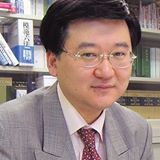 　　　　　    魚町商店街振興組合理事長、北九州リノベーションまちづくり推進　　　　　    協議会会長。司法書士，行政書士，宅地建物取引業主任者。江戸時              代の「家守」制度を現代にとり入れ、商業地域の遊休不動産をリノ              ベーションによって魅力的に再生しながら、新しい事業を興すビジ              ネスオーナーの育成支援に取り組んでいる。　　　　　　  土居　年樹（どい　としき）氏（天神橋筋商店街連合会会長）　　　　　　    1937年大阪市生まれ。南北に約2.6キロ続く「日本一長い商店街」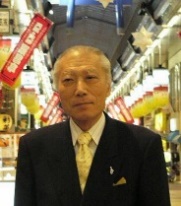 　　　　　    として有名な大阪・天神橋筋商店街の振興・活性化に取り組む天神　　　　　    橋筋商店街連合会会長。2005年国土交通省「観光カリスマ百選」に              選任。数々の斬新なアイディアで１日２万5000人が訪れる商店街を              実現。活気ある商店街づくりの仕掛け人として全国へ情報を発信して              いる。内閣官房委嘱地域活性化ナビゲーターとしても活躍している。　　　　　＜会場アクセス＞ ＪＲ大宮駅西口から徒歩約５分 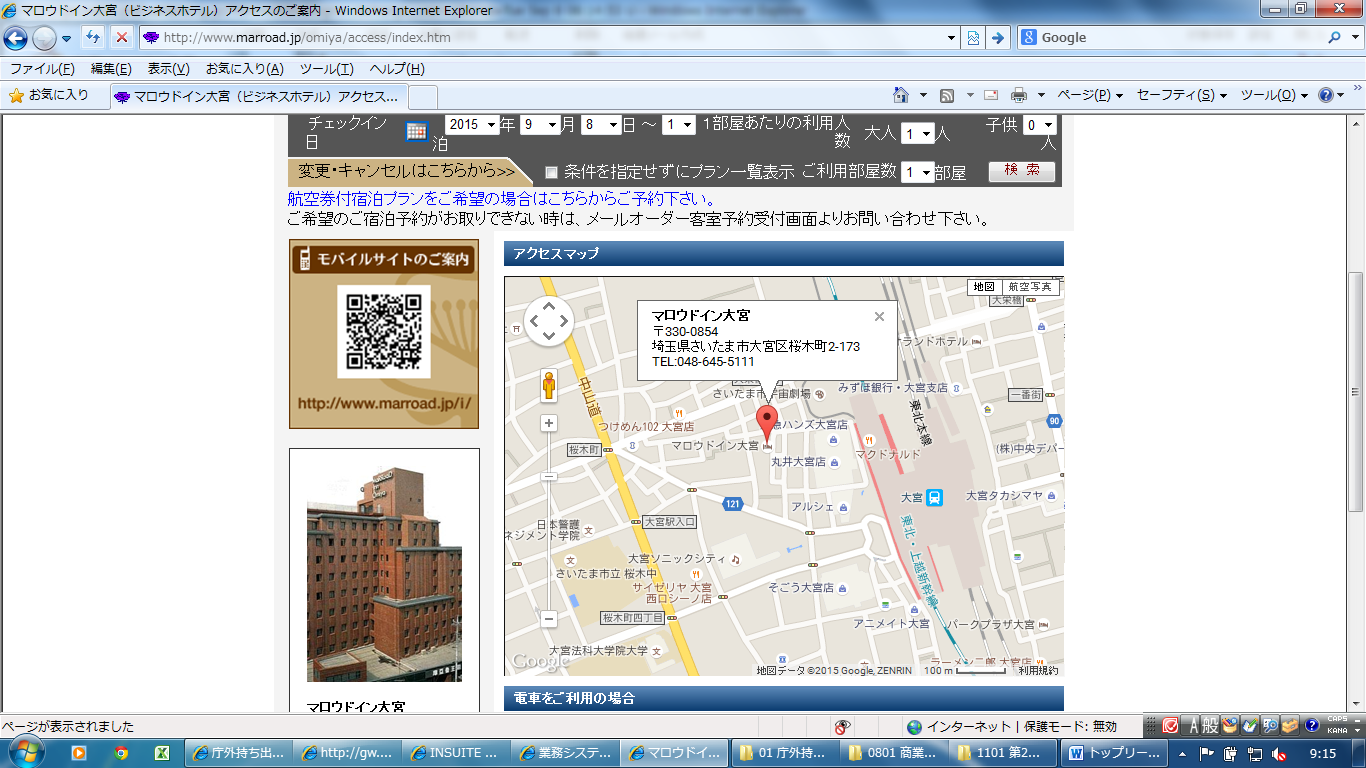 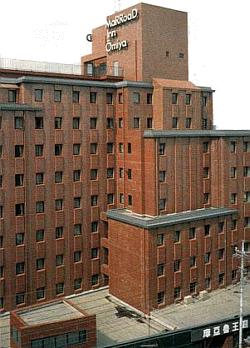 ■商業振興トップリーダー育成講座事務局行きFAX    048-830-4812E-mail  a3750-10@pref.saitama.lg.jp【担当者】　都道府県名　　　　　　　　　　　　　　　　　　　　　所属・氏名　　　　　　　　　　　　　　　　　　　　　電話番号　　　　　　　　　　　　　　　　　　　　　　メールアドレス　　　　　　　　　　　　　　　　　　※本講座は商業者の意見交換や交流を深めることを目的としていることから、講座のみの出席は　御遠慮いただいております。※受付の際に交流会参加費（５，０００円（予定））を徴収させていただきます。 ※交流会は、立食の形式で行います。なお、お車でお越しの方にはアルコールはお出しできません。参加者氏名所属役職電話番号１２３４５